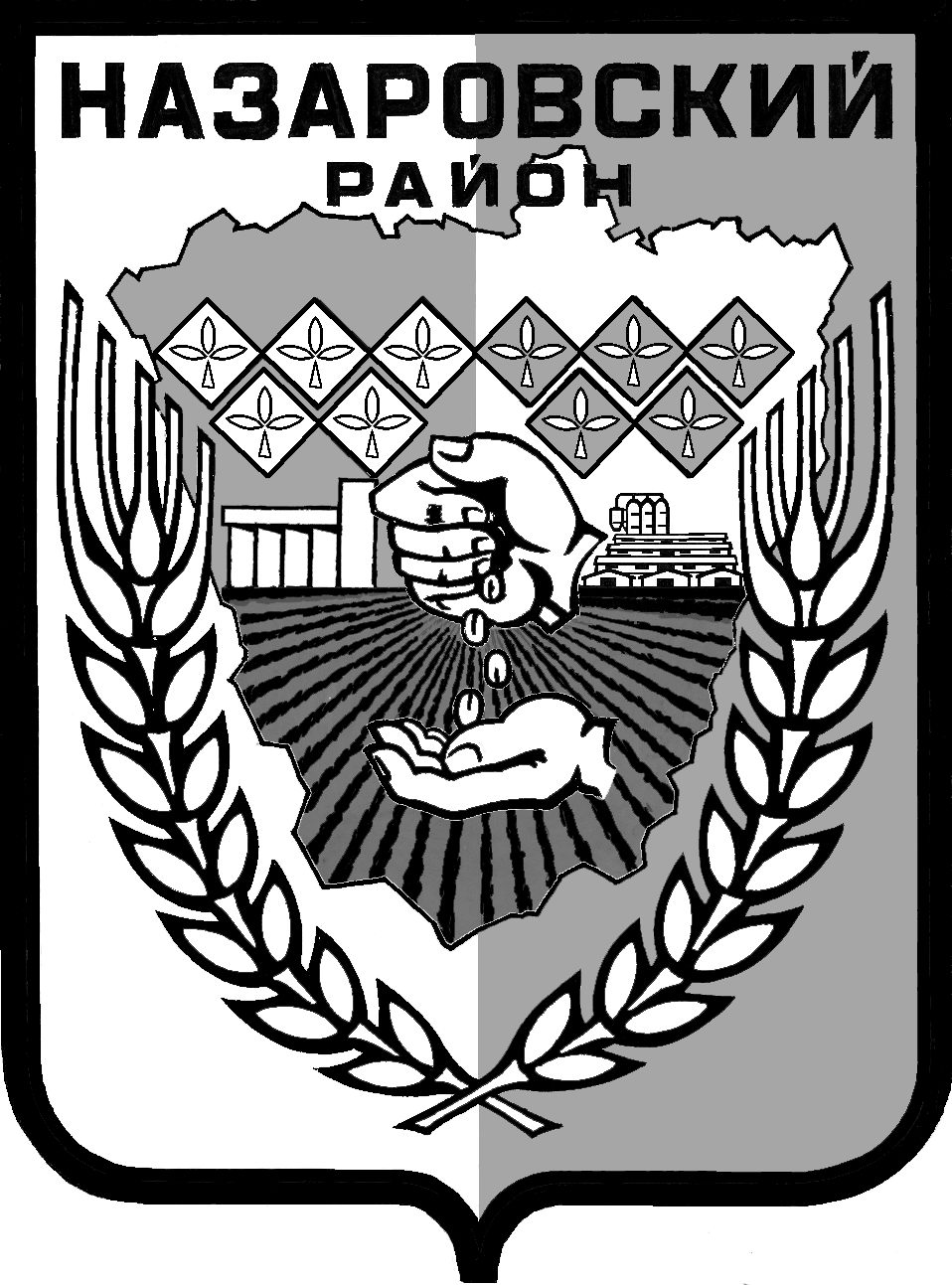 УПРАВЛЕНИЕ  ОБРАЗОВАНИЯАДМИНИСТРАЦИИ  НАЗАРОВСКОГО  РАЙОНАП  Р  И  К  А  З__25.12.2013__                                                                            239Об утверждении Положения «О психолого-медико-педагогическойкомиссии Назаровского района»           В соответствии с частью 5 статьи 42 Федерального закона от 29.12 2012 г. № 273-Ф3 «Об образовании в Российской Федерации» приказом Министерства образования и  науки Российской Федерации  от 20.09.2013 г. 31012 «Об утверждении Положения о психолого-медико-педагогической комиссии», руководствуясь Положением об Управлении образования администрации Назаровского района, ПРИКАЗЫВАЮ:1.Утвердить положение «О психолого-медико-педагогической комиссии   Управления образования администрации Назаровского района» согласно приложению 1.2. Утвердить состав психолого-медико-педагогической комиссии согласно приложению 2.3. Признать утратившим силу приказ Управления образования администрации Назаровского района  от 15.12.2010г.  № 247 «Об утверждении Положения «О психолого-медико-педагогической комиссии в Назаровском районе».4. Контроль за выполнением приказа возложить на  начальника отдела информации Управления образования администрации Назаровского района Рассудову Т.Г.5. Приказ вступает в силу с момента его подписания.Руководитель Управления образованияадминистрации Назаровского района                                   Л.Г. Арефьева	Приложение 1                                                                                                	приказа Управления образования администрации Назаровского районаот «__25_» __12__2013 г. №_239__ПоложениеО психолого-медико-педагогической комиссииI.Общие положения   1. Положение о психолого-медико-педагогической комиссии регламентирует деятельность психолого-медико-педагогической комиссии (далее–комиссия), включая порядок проведения комиссией комплексного психолого-педагогического обследования детей. 2. Комиссия создаётся в целях своевременного выявления детей с особеностями в физическом и (или)  психическом развитии и (или) отклонениями в поведении,  их комплексного психолого-медико-педагогического обследования (далее-обследование) и подготовки по результатам обследования рекомендаций по оказанию им психолого-медико- педагогической помощи и организации их обучения и воспитания, а также подтверждения, уточнения или изменения ранее данных рекомендаций.3. Комиссия осуществляет свою деятельность на постоянной основе.4. Комиссию возглавляет председатель.В состав комиссии входят: педагог-психолог, учитель-дефектолог (олигофренопедагог),  учитель-логопед, педиатр, невролог, психиатр детский, социальный педагог.  При необходимости в состав комиссии включаются и другие специалисты. Включение врачей в состав комиссии осуществляется по соглашению с  Муниципальным бюджетным учреждением здравоохранения «Назаровская районная больница».5. Состав и порядок работы комиссии утверждаются  Управлением образования администрации Назаровского района. 6. Управление образования администрации Назаровского района, организации, осуществляющие образовательную деятельность (далее-образовательные организации), комиссия информируют родителей  (законных представителей) детей об основных направлениях деятельности, месте нахождения, порядке и графике работы комиссии.7. Информация о проведении обследования детей в комиссии, результаты обследования, а также иная информация, связанная с обследованием детей в комиссии, является конфиденциальной.  Предоставление указанной информации без письменного согласия родителей (законных представителей) детей третьим лицам не допускается, за исключением случаев, предусмотренных законодательством Российской Федерации.8 Управление образования администрации Назаровского района обеспечивают комиссию необходимым помещением для организации её деятельности.II. Основные направления деятельности комиссии9. Основными направлениями деятельности комиссии являются:а) проведение обследования детей в возрасте от 0 до 18 лет в целях своевременного выявления особенностей в физическом и (или) психическом развитии и (или) отклонений в поведении детей;б) подготовка по результатам обследования рекомендаций по оказанию детям психолого-медико-педагогической помощи и организации их обучения и воспитания, подтверждение, уточнение или изменение ранее данных комиссией рекомендаций;в) оказание консультативной помощи родителям ( законным представителям) детей, работникам образовательных организаций осуществляющих социальное обслуживание, медицинских организаций, других организаций по вопросам воспитания, обучения и коррекции нарушений развития детей с ограниченными возможностями здоровья и (или) девиантным (общественно опасны) поведением;г) оказание  учреждениям медико-социальной экспертизы содействия  в разработке индивидуальной программы реабилитации ребёнка – инвалида;д) осуществление учёта данных о детях с ограниченными возможностями здоровья и (или) девиантным  (общественно опасным) поведением, проживающих на территории  Назаровского района;е)участие в организации информационно-просветительской работы с населением в области предупреждения и коррекции недостатков в физическом и (или) психическом развитии  и (или) отклонений в поведении детей.10. Комиссия имеет право:    запрашивать у органов местного самоуправления, правоохранительных органов, организаций и граждан сведения, необходимые для осуществления своей деятельности;    осуществлять мониторинг учёта рекомендаций комиссии по созданию необходимых условий для обучения и воспитания детей в образовательных организациях, а также в семье (с согласия родителей (законных представителей) детей; вносить в Управление образования администрации Назаровского района  предложения по вопросам совершенствования деятельности комиссий.11. Комиссия имеет печать.12. Обследование детей, в том числе обучающихся с ограниченными возможностями здоровья, детей – инвалидов до окончания ими образовательных организаций, реализующих основные или адаптированные общеобразовательные программы, осуществляются в комиссии по письменному заявлению родителей (законных представителей) или по направлению образовательных организаций, организаций, осуществляющих социальное обслуживание, медицинских организаций, других организаций с письменного согласия их родителей (законных представителей). Медицинское обследование детей, достигших возраста 15 лет, проводится с их согласия, если иное не установлено законодательством Российской Федерации.Обследование детей, консультирование детей и их родителей (законных представителей) специалистами комиссии осуществляется бесплатно.13. Для проведения или обследования ребёнка его родители (законные представители) предъявляют в комиссию документ, удостоверяющий их личность, документы, подтверждающие полномочия по предъявлению интересов ребенка, а также предъявляют следующие документы:а)заявление о проведении или согласие на проведение обследования ребёнка в комиссии;б) копию паспорта или свидетельства о рождении ребёнка (представляются с предъявлением оригинала или заверенной в установленном порядке копии);в)направление образовательной организации, организации осуществляющей социальное обслуживание, медицинской  организации, другой организации ( при наличии);г) заключение  психолого-медико-педагогического консилиума образовательной организации или специалиста  (специалистов), осуществляющего психолого-медико-педагогическое сопровождение обучающихся образовательных  организаций  Назаровского района;д) заключение (заключения) комиссии о результатах ранее проведённого обследования ребёнка (при наличии);е) подробную выписку из истории развития ребёнка с заключениями врачей, наблюдающих ребёнка в медицинской организации по месту жительства (регистрации);ж) характеристику обучающегося, выданную образовательной организацией           (для обучающихся образовательных организаций);з) письменные работы по русскому (родному) языку, математике, результаты самостоятельной продуктивной деятельности ребёнка.При необходимости комиссия запрашивает у соответствующих органов и организаций или у родителей (законных представителей) дополнительную информацию о ребёнке.Запись на проведение обследования ребёнка в комиссии осуществляется при подаче документов.14. Комиссией ведётся следующая документация:а) журнал записи на обследование;б) журнал учёта детей, прошедших обследование;г) карта ребёнка, прошедшего обследование;д) протокол обследования ребёнка (далее –протокол);15.Информирование  родителей  (законных представителей) ребёнка о дате, времени, месте и порядке проведения обследования, а также об их правах и правах ребёнка, связанных с проведением обследования, осуществляется комиссией в 5-дневный срок с момента подачи документов для проведения обследования.16.Обследование детей проводится в помещениях образовательных организаций Назаровского района.  При необходимости и наличии соответствующих условий обследование детей может быть проведено по месту их проживания и  (или) обучения.17. Обследование детей проводится каждым специалистом комиссии индивидуально или несколькими специалистами одновременно. Состав специалистов комиссии, участвующих в проведении обследования, процедура и продолжительность  обследования определяется исходя из задач обследования, а также возрастных, психофизических и иных индивидуальных особенностей детей. При решении комиссии  о дополнительном обследовании оно проводится в другой день.18. В ходе обследования ребёнка  комиссией ведётся протокол, в котором указываются сведения о ребёнке, специалистах комиссии, перечень документов, представленных для проведения обследования, результаты обследования ребёнка специалистами, выводы специалистов, особые мнения специалистов (при наличии)  и заключения комиссии.19. В заключении  комиссии  указываются:обоснованные выводы о наличии либо отсутствии у ребёнка особенностей в физическом и  (или) психическом развитии и (или) отклонений в поведении и наличии либо отсутствии необходимости создания условий для получения ребёнком образования, коррекции нарушений развития и социальной адаптации на основе специальных педагогических подходов;        рекомендации по определению  формы получения образования, образовательной программы, которую ребёнок может освоить, форм и методов психолого-медико-педагогической помощи, созданию специальных условий для получения образования.       Обсуждение результатов обследования и вынесения заключения комиссии проводятся в отсутствие детей.20. Протокол и заключение комиссии оформляются в день проведения обследования, подписываются специалистами комиссии, проводившими обследование, и руководителем комиссии (лицом, исполняющим его обязанности) и заверяются печатью комиссии.     В случае необходимости срок оформления протокола и заключения комиссии продлевается, но не более чем 5 рабочих дней со дня проведения обследования.   Копия заключения комиссии и копии особых мнений специалистов (при их наличии) по согласованию с родителями (законными представителями) детей выдаются им под роспись или отправляются по почте с уведомлением о вручении.21. Заключение комиссии носит для родителей (законных представителей) детей рекомендательный характер. Представленное родителями (законными представителями) детей заключение комиссии является основанием для создания   Управлением образования администрации Назаровского района, образовательными организациями, иными органами и организациями в соответствии с их компетенцией рекомендованных в заключении условий для обучения и воспитания детей.      Заключение комиссии действительно для представления в указанные органы, организации в течение календарного года с даты его подписания.22. Комиссия оказывает детям, самостоятельно обратившимся в комиссию, консультативную помощь по вопросам оказания психолого-медико-педагогической помощи детям, в том числе информацию об их правах.23.Родители (законные представители) детей имеют право:      присутствовать при обследовании детей в комиссии, обсуждении результатов обследования и вынесении комиссией заключения, высказывать своё мнение относительно рекомендаций по организации обучения и воспитания детей;       получать консультации специалистов комиссии по вопросам обследования детей в комиссии и оказания им психолого-медико-педагогической помощи, в том числе информацию о своих правах  и правах детей;      в случае несогласия с заключением  районной комиссии обжаловать его в краевой  комиссии.	Приложение 2	приказа Управления образования администрации Назаровского районаот «_25__» _12___2013 г. №_239__Состав психолого-медико-педагогической комиссииУправления образования администрации Назаровского районаПредседатель   - Чуприс Ирина 	-олигофренопедагог. Методист комиссии	Михайловна 	информационного отдела                                                                         Управления  образования                                                                        администрации Назаровского                                                                          района;Заместитель   -Коломеец Клавдия 	-врач-психиатр, врач-психиатрпредседателя   Ивановна 	детской поликлиники;Секретарь    - Чистоусова Елена          -старший лаборант отдела  комиссии	Вадимовна                    	информации Управления образования                                                    администрации Назаровского районаЧлены комиссии:           Тишковская  Екатерин Ивановна       - логопед ПМПК, учитель логопед                                                                МДОУ  « детский сад «Малышок»                    ( по согласованию);                  Гукалова Ольга                  -психолог ПМПК, педагог-психолог                    Владимировна	                       МБОУ «Краснополянская СОШ»                        (по согласованию);	Кокорина                                -дефектолог ПМПК, педагог-                        Светлана Владимировна      дефектолог МБОУ «Подсосенская                                        СОШ» (по согласованию);	        Булычёва	-социальный педагог ПМПК, социальный              Марина Георгиевна              педагог МБОУ «Гляденская СОШ»               (по согласованию)              Петроченко	-врач-невролог, врач-невролог детской            Людмила Григорьевна	невролог детской поликлиники;                                                          (по согласованию);            Мохнаткин Александр               Иванович                           -врач-педиатр, врач-педиатр                                                             МБУ  здравоохранения «Назаровская                     Районная больница»                 (по согласованию);